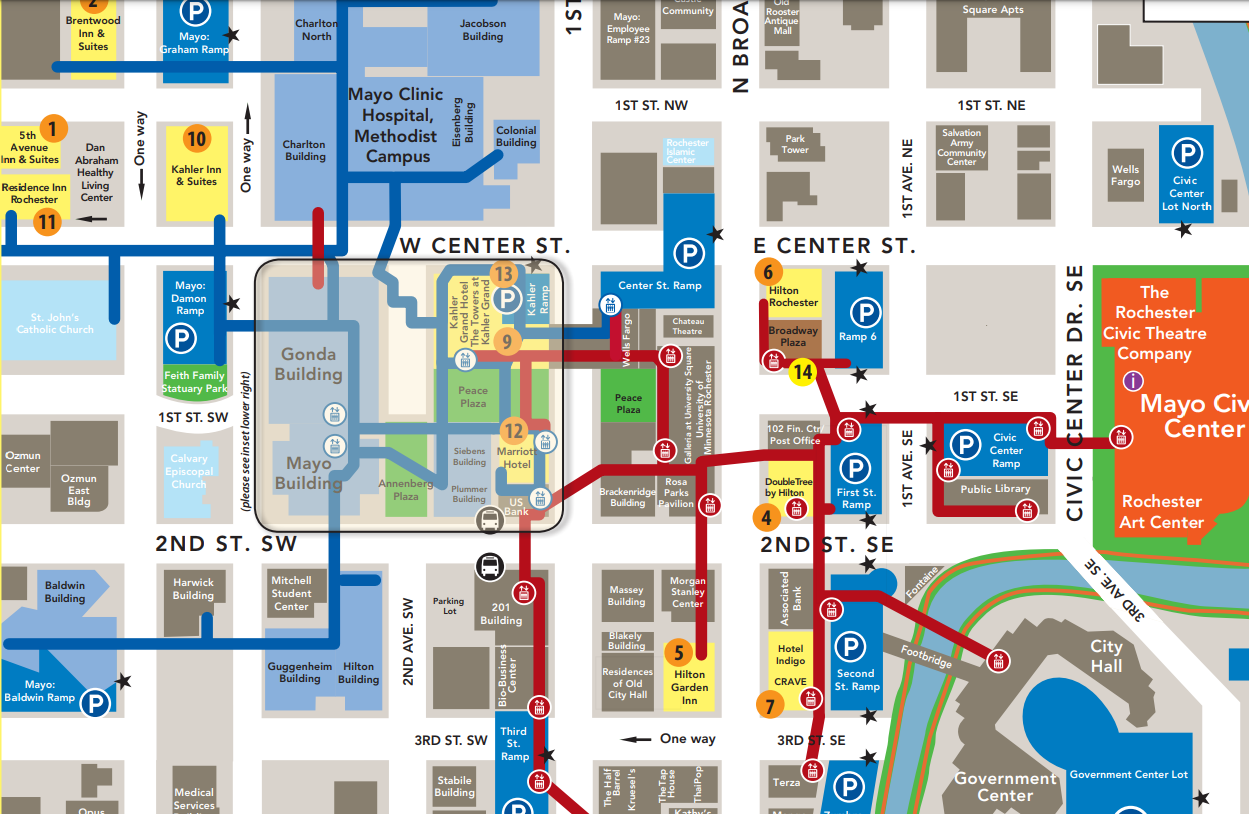 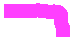 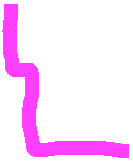 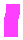 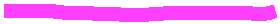 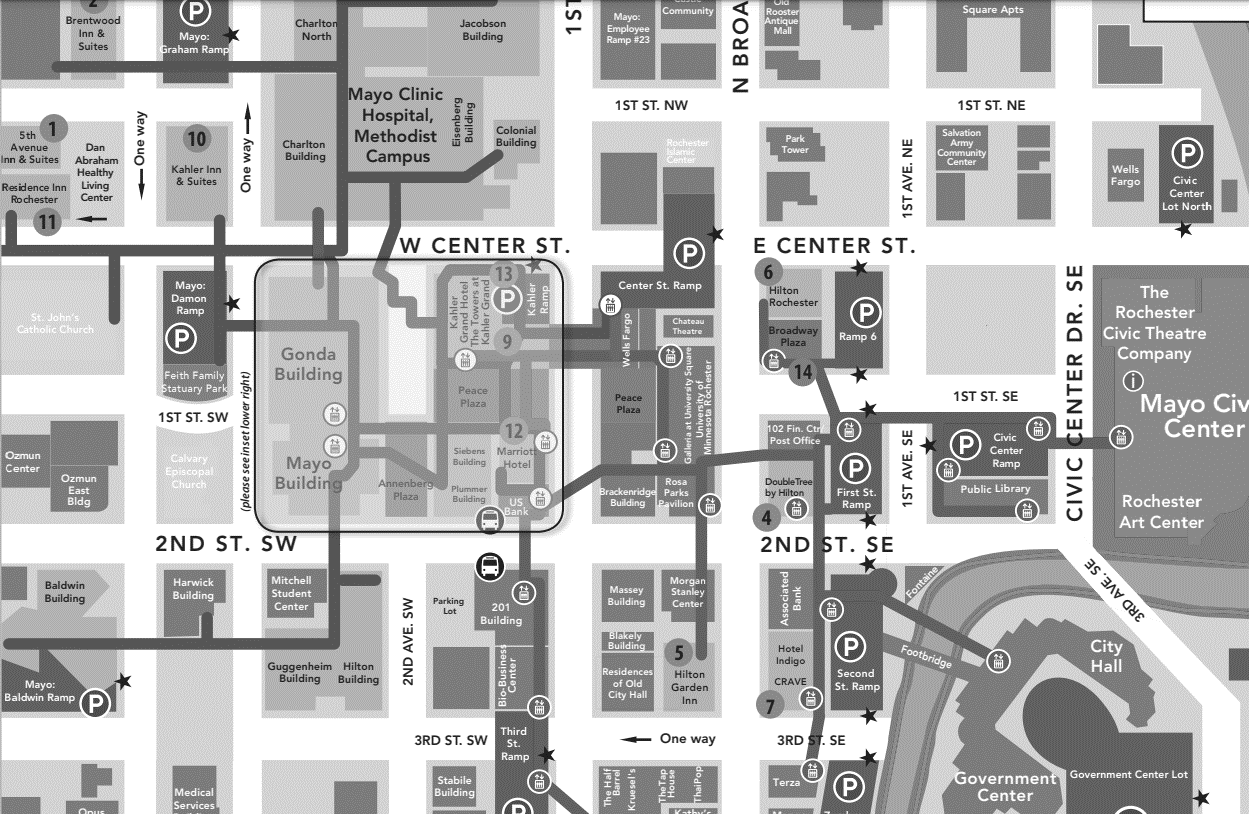 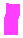 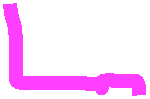 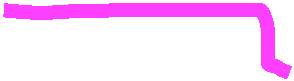 Map Key:         = Hotels blocked for TrainingMarriott Hotel (101 1st Avenue SW • 507-280-6000)Residence Inn Rochester(441 W Center Street • 507-292-1400)    = Location of Tobacco Treatment Specialist TrainingSiebens Building (Siebens Building, Floor 4, Room 5)         = Route to take to Siebens              Building/Training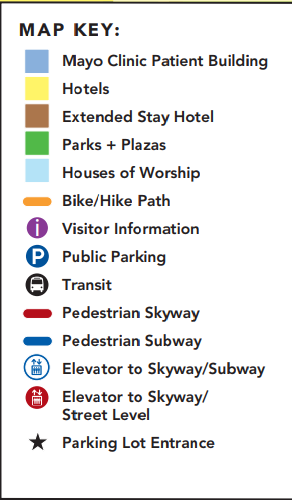 Map Key:         = Hotels blocked for TrainingMarriott Hotel (101 1st Avenue SW • 507-280-6000)Residence Inn Rochester(441 W Center Street • 507-292-1400)    = Location of Tobacco Treatment Specialist TrainingSiebens Building (Siebens Building, Floor 4, Room 5)         = Route to take to Siebens              Building/Training